深圳市高新技术项目认定申请书大厅受理编号：高新技术领域： 申请业务类别： 高新技术子领域： 深圳市高新技术项目认定申请书项目名称：申请单位：（盖章）单位地址：联系人：移动电话： 电子邮箱：传真： 单位网址：申请日期： 意向用地地址： 深圳市科技创新委员会制二〇一五年一月1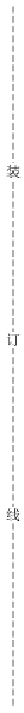 深圳市高新技术项目认定申请书一、单位基本情况2深圳市高新技术项目认定申请书二、单位财务情况（企业类填报）3深圳市高新技术项目认定申请书三、单位科研活动情况4深圳市高新技术项目认定申请书四、申请用地情况（限1500字之内）概述拟申请用地进展情况及获得相关部门许可情况。5深圳市高新技术项目认定申请书五、项目实施的背景和意义（限1500字之内)概述项目所面向的我市经济、社会和科技发展等有效需求，项目的先进性、重要性、必要性、可行性以及在行业发展中的地位和作用；预期实现的经济和社会效益。6深圳市高新技术项目认定申请书六、简述本项目与国内外同行的比较(限1500字之内)概述项目相关技术的发展趋势、国内外研究开发、产业化状况、我市相关行业与国内外先进水平的差距、以及知识产权、市场需求情况等。7深圳市高新技术项目认定申请书七、项目主要研究内容(限1500字之内)概述项目涉及的技术领域、工艺范畴，拟解决的关键技术问题，拟采用的技术原理、技术方法、技术路线以及工艺流程，项目的主要技术创新点，涉及的相关知识产权等。8深圳市高新技术项目认定申请书八、项目预期目标(限1500字之内)概述在技术进步、工艺创新方面可实现的预期成果，形成的产业前景，培养的技术人才，以及对解决产业发展问题的预期贡献，须有二年期内的可考核技术指标和社会经济效益指标。（深圳市高新技术项目认定申请书十、现有工作基础和条件（限1500字之内）申请单位在相关技术领域的已有研发基础、主要研究成果；项目实施具备的支撑条件；申请单位近三年承担的国家、省、市相关科技计划；产学研合作情况等。深圳市高新技术项目认定申请书十一、研究团队（限1500字之内）1.概述研究团队的规模和结构(年龄、专业、职称等方面的结构、实验技术人员概况等)。2.概述项目负责人和核心研究人员的研究背景(工作简历、论文、项目、获奖及专利等情况)。深圳市高新技术项目认定申请书十二、单位获知识产权情况序号010203作者/专利名称/专利类别/授权时间/所属国家13深圳市高新技术项目认定申请书十三、项目主要研发人员14深圳市高新技术项目认定申请书十四、上年度研发经费实际支出费用清单15深圳市高新技术项目认定申请书十五、本申请所附材料清单16深圳市高新技术项目认定申请书十六、本单位所附材料清单17